SUPPLEMENTARY MATERIALSSupplementary Table 1 ADVANCE investigators, centers, and institutional review boards (IRBs) or institutional ethics committees (IECs)Supplementary Table 2 Ambulatory status, Pompe Motor Function Levels, and GMFM-88 total percent scores and Week 52 changes in ADVANCE participants with IOPD who were CRIM-negative (n=14)Supplementary Table 3 GMFM-88 total percent scores through time in the motor analysis set (N = 90) stratified by age groups and median fraction of life on 160L alglucosidase alfa (fraction of life; overall median 0.79 derived from the full analysis set [N = 113])Supplementary Table 4 Individual GMFM-88 items frequently improved in subgroups defined by age or disease state (≥50% or, if no items attained 50%, ≥20% of the participants in a group) within ADVANCESupplementary Figure 1 Patterns of GMFM-88 change from enrollment to Week 52 by Pompe Motor Function Level and motor decline status at baseline Supplementary Table 1ADVANCE investigators, centers, and institutional review boards (IRBs) or institutional ethics committees (IECs)Supplementary Table 2 Ambulatory status, Pompe Motor Function Levels, and GMFM-88 total percent scores and Week 52 changes in ADVANCE participants with IOPD who were CRIM-negative (n=14)CRIM, cross-reactive immunologic material; GMFM-88, Gross Motor Function Measure-88; IOPD, infantile-onset Pompe disease; NA, not available.*These 2 participants received 160L alglucosidase alfa temporarily and then resumed 4000L alglucosidase alfa. †Participant died on Day 371 [after withdrawing from the study]. No Week 26 or 52 motor data are available.Supplementary Table 3GMFM-88 total percent scores through time in the motor analysis set (N = 90) stratified by age groups and median fraction of life on 160L alglucosidase alfa (fraction of life; overall median 0.79 derived from the full analysis set [N = 113])GMFM-88, Gross Motor Function Measure-88; NE, not evaluable; SD. standard deviation.Supplementary Table 4Individual GMFM-88 items frequently improved in subgroups defined by age or disease state (≥50% or, if no items attained 50%, ≥20% of the participants in a group) within ADVANCEGMFM, Gross Motor Function Measure; IOPD, infantile-onset Pompe disease; L, left; LOPD, late-onset Pompe disease; R, right.Supplementary Figure 1 Patterns of GMFM-88 change from enrollment to Week 52 by Pompe Motor Function Level and motor decline status at baseline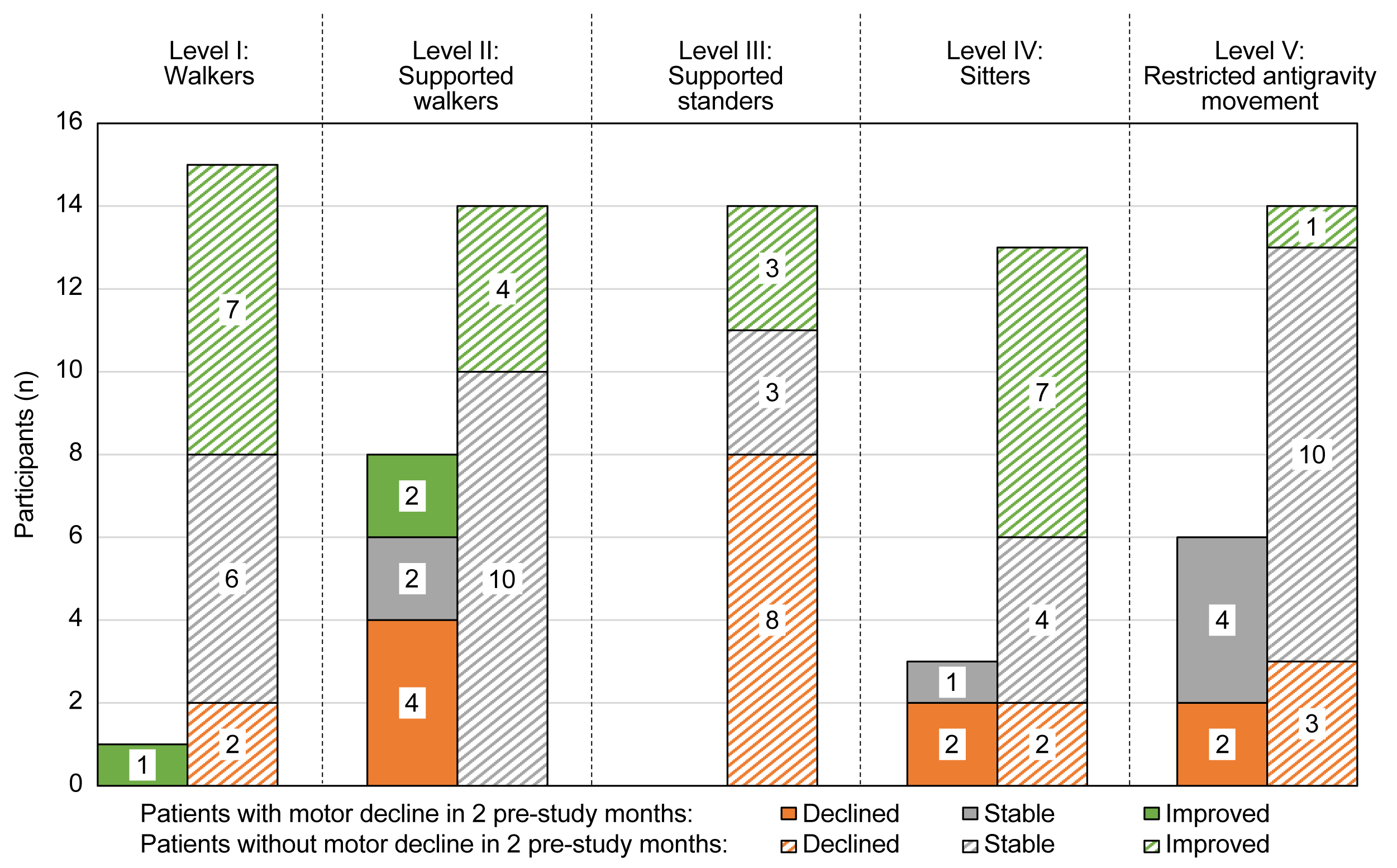 InvestigatorStudy siteEthics approverKyrieckos A. AleckPhoenix Children’s Hospital, Phoenix, AZPhoenix Children’s Hospital IRB, Phoenix, AZOsama F. Almadhoun University of Kansas Medical Center, Kansas City, KSThe University of Kansas Medical Center IRB, Kansas City, KSOmar Abdul-Rahman University of Mississippi Medical Center, Jackson, MSUniversity of Mississippi Medical Center IRB, Jackson, MSBruce A. Barshop University of California, San Diego, CAUniversity of California, San Diego Human Research Protections Program, San Diego, CAJonathan Bernstein Children's Specialty Center of Nevada, Las Vegas, NMWestern Institutional Review Board, Puyallup, WAEllen Boyd Mission Health, Asheville, NCMission Health IRB, Asheville, NCBarbara K. Burton Ann & Robert Lurie Children's Hospital, Chicago, ILChildren’s Memorial Hospital IRB, Chicago, ILBarry J. Byrne University of Florida, Gainesville, FLWestern Institutional Review Board, Puyallup, WAFong Chin-To University of Rochester Medical Center, Rochester, NYWestern Institutional Review Board, Puyallup, WAAnne M. Connolly Washington University in St. Louis, MOWashington University in St. Louis IRB, St. Louis, MOJohn W. DayStanford University, Palo Alto, CAStanford University Compliance Office, Palo Alto, CADebra-Lynn Day-Salvatore St. Peter's U. Hospital, New Brunswick, NJWestern Institutional Review Board, Puyallup, WADavid S. Dickens Helen DeVos Children's Hospital Grand Rapids, MISpectrum Health Human IRB, Grand Rapids, MIDavid Dimmock Children’s Hospital of Wisconsin, Milwaukee, WIChildren’s Hospital of Wisconsin IRB, Milwaukee, WIAreeg H. El-Gharbawy Children's Hospital of Pittsburgh, PAWestern Institutional Review Board, Puyallup, WA Michael J. Gambello Emory University, Atlanta, GAEmory University IRB, Atlanta, GAJames B. Gibson ‘Specially for Children / Dell Children's Medical Group, Austin, TXWestern Institutional Review Board, Puyallup, WAKara M. Goodin University of Louisville, KYUniversity of Louisville IRB, Louisville, KYChristopher B. Griffith Riley Hospital for Children, Indianapolis, INIndiana University IRB, Indianapolis, INSi Houn HahnSeattle Children’s Hospital, Seattle, WASeattle Children’s Hospital IRB, Seattle, WAPaul R. Harmatz Children’s Hospital and Research Center, Oakland, CAChildren’s Hospital and Research Center IRB, Oakland, CABryce A. Heese Children’s Mercy Hospital, Kansas City, MOChildren’s Mercy Hospital Pediatric IRB, Kansas City, MORichard E. Hillman U. of Missouri Health Care, Columbia, MOUniversity of Missouri-Columbia Health Sciences IRB, Columbia, MOMarybeth Hummel Robert C. Byrd Health Science Center, Morgantown, WVWest Virginia University IRB For Protection of Human Subjects, Morgantown, WVParul Jayakar Miami Children's Hospital, Miami, FLWestern Institutional Review Board, Puyallup, WAReena Jethva Drexel Med St. Christopher's Hospital for Children, Philadelphia, PADrexel University College of Medicine Office of Regulatory Compliance, Philadelphia, PAStephen G. Kahler Arkansas Children's Hospital, Little Rock, ARWestern Institutional Review Board, Puyallup, WAPaige B. Kaplan Children’s Hospital of Philadelphia, PAThe Children’s Hospital of Philadelphia IRB, Philadelphia, PA (initial); Western Institutional Review Board, Puyallup, WA (continued)Ernest A. Kiel Louisiana State University Health Sciences Center, Shreveport, LA Louisiana State University IRB, Shreveport, LAJoyce A. Kobori Kaiser Permanente Northern California, Oakland, CAKaiser Permanente Northern California IRB, Oakland, CADavid F. Kronn New York Medical College, Valhalla, NYNew York Medical College IRB, Valhalla, NYHeather A. Lau New York University Neurogenetics, New York, NYNYU School of Medicine IRB, New York, NYNancy D. Leslie Cincinnati Children’s Hospital, Cincinnati, OHCincinnati Children’s Hospital IRB, Cincinnati, OHShawn E. McCandless University Hospital of Cleveland, OHUniversity Hospitals IRB, Cleveland, OHChristopher M. Makris Children's Hospital of Alabama, Birmingham, ALWestern Institutional Review Board, Puyallup, WAWarren A. Marks Cook Children’s Medical Center, Fort Worth, TXCook Children’s Health Care System IRB, Fort Worth, TXNancy J. Mendelsohn Children’s Hospitals andClinics of Minnesota, South Minneapolis, MNChildren’s Hospitals and Clinics of Minnesota IRB, South Minneapolis, MNMary J. Nevins Adirondack Pediatrics, Glens Falls, NYGlens Falls Hospital IRB, Glens Falls, NYJoan E. Pellegrino SUNY Upstate Medical University, Syracuse, NYSUNY Upstate Medical University IRB, Syracuse, NYJohn A. Phillips III Vanderbilt University, Nashville, TNVanderbilt HRPP, Nashville, TNEniko K. Pivnick LeBonheur Children's Hospital, Memphis, TNUniversity of Tennessee IRB, Memphis, TNChanika Phornphutkul Rhode Island Hospital, Providence, RILifespan IRB, Providence, RIWilliam B. Rizzo University of Nebraska Medical Center, Omaha, NEUniversity of Nebraska Medical Center IRB, Omaha, NELeslie B. Smoot Children’s Hospital of Boston, MAChildren’s Hospital of Boston Office of Clinical Investigations, Boston, MADavid W. StocktonChildren's Hospital of Michigan, Detroit, MIWayne State University IRB, Detroit, MIDuane W. Superneau Our Lady of The Lake Regional Medical Center, Baton Rouge, LAWestern Institutional Review Board, Puyallup, WAPranoot Tanpaiboon Children’s National Hospital, Washington, DCWestern Institutional Review Board, Puyallup, WAJanet A. Thomas Children’s Hospital of Colorado, Highlands Ranch, COWestern Institutional Review Board, Puyallup, WADavid H. ViskochilUniversity of Utah, Salt Lake City, UTUniversity of Utah IRB, Salt Lake City, UTRaymond Y. Wang Children’s Hospital of Orange County, CAChildren’s Hospital of Orange County IRBGenotypeAge group, yearsMotor status at baselinePompe Motor Function LevelPre-study motor decline?Immuno-modulation?Antibody titers (first, peak, Week 52)Baseline GMFM-88 total % scoreGMFM-88 change in total % score, Week 52 (percentage points)c.525delT / c.2560C>T≥2AmbulatoryII (supported walker)NoYes (history)NA89.8+5.5c.525delT / c.2560C>T<2Never-ambulatoryV (restricted antigravity movement)NoUnknown<100, 400, 20015.8−2.5c.546+2_+5delTGGG / c.1650dupG≥2AmbulatoryI (walker)NoUnknown<100, 200, NA91.5+5.5c.546+2_+5delTGGG / c.1650dupG≥2Ambulatory with braceI (walker)NoUnknown3200, 6400, 320091.4+0.2c.1195-18_2190_20del / c.1195-18_2190_20del*≥2Never-ambulatory; wheelchair useV (restricted antigravity movement)YesYes (history)12,800, 51,200, 12,8004.7−2.3c.1292_1295dupTGCA / c.2560C>T<2Never-ambulatoryIV (sitter)NoYes1600, 12,800, 320019.2+25.8c.1396delG / c.1705dupT≥2Never-ambulatory; wheelchair useIV (sitter)NoYesNA21.7−2.4 (Week 26)c.1650dupG / c.2560C>T≥2Previously ambulatory; non-ambulatory at baselineIV (sitter)YesUnknown25,600, 102,400, 51,20019.8−14.4c.1654delC / c.2560C>T*≥2Previously ambulatory; non-ambulatory at baseline (wheelchair and stander use)V (restricted antigravity movement)NoYes3200, 6400, 32009−3.1c.2237G>A / c.1128_1129delinsC≥2AmbulatoryI (walker)NoYesNA87.9+7.4c.2560C>T / c.2560C>T*†<2Ambulatory with foot brace and hand supportMissing dataMissing dataYes3200, 6400, 3200Missing dataMissing datac.2560C>T / c.2560C>T≥2Never-ambulatory; wheelchair useIII (supported stander)NoYesNA58.3−13.8c.2560C>T / c.2560C>T<2AmbulatoryI (walker)NoUnknown<100, 200, NA54.9+25.6c.2608C>T / c.2608C>T<2AmbulatoryI (walker)YesUnknownNA48.1+9GMFM-88 % ScoreGMFM-88 % ScoreGMFM-88 % ScoreGMFM-88 % ScoreGMFM-88 % ScoreGMFM-88 % ScoreFraction of life < 0.79Fraction of life < 0.79Fraction of life < 0.79Fraction of life ≥ 0.79Fraction of life ≥ 0.79Fraction of life ≥ 0.79BaselineWeek 26Week 52BaselineWeek 26Week 52OverallOverallOverallOverallOverallOverallOverallN515041575249Mean ± SD46.2 ± 33.351.2 ± 34.855.8 ± 35.646.4 ± 32.949.0 ± 35.146.6 ± 36.1Median47.153.363.448.156.745.6Age at enrollment < 2 yearsAge at enrollment < 2 yearsAge at enrollment < 2 yearsAge at enrollment < 2 yearsAge at enrollment < 2 yearsAge at enrollment < 2 yearsAge at enrollment < 2 yearsN18171112118Mean ± SD35.3 ± 23.548.1 ± 27.263.7 ± 24.441.1 ± 20.259.0 ± 21.853.9 ± 25.2Median29.752.663.441.164.953.7Age at enrollment 2 to < 5 yearsAge at enrollment 2 to < 5 yearsAge at enrollment 2 to < 5 yearsAge at enrollment 2 to < 5 yearsAge at enrollment 2 to < 5 yearsAge at enrollment 2 to < 5 yearsAge at enrollment 2 to < 5 yearsN131311232019Mean ± SD59.3 ± 29.162.0 ± 31.362.0 ± 33.445.7 ± 36.945.8 ± 42.245.6 ± 43.4Median64.077.884.953.138.220.6Age at enrollment 5 to < 8 yearsAge at enrollment 5 to < 8 yearsAge at enrollment 5 to < 8 yearsAge at enrollment 5 to < 8 yearsAge at enrollment 5 to < 8 yearsAge at enrollment 5 to < 8 yearsAge at enrollment 5 to < 8 yearsN 121212131213Mean ± SD50.6 ± 40.850.2 ± 43.449.0 ± 43.246.6 ± 36.442.3 ± 35.244.1 ± 36.4Median48.742.834.041.943.543.0Age at enrollment 8 to < 12 yearsAge at enrollment 8 to < 12 yearsAge at enrollment 8 to < 12 yearsAge at enrollment 8 to < 12 yearsAge at enrollment 8 to < 12 yearsAge at enrollment 8 to < 12 yearsAge at enrollment 8 to < 12 yearsN 332888Mean ± SD59.6 ± 49.457.2 ± 46.681.8 ± 4.651.8 ± 35.050.2 ± 34.343.4 ± 32.7Median78.877.881.858.056.748.2Age at enrollment ≥ 12 yearsAge at enrollment ≥ 12 yearsAge at enrollment ≥ 12 yearsAge at enrollment ≥ 12 yearsAge at enrollment ≥ 12 yearsAge at enrollment ≥ 12 yearsAge at enrollment ≥ 12 yearsN555111Mean ± SD32.8 ± 42.032.6 ± 41.930.8 ± 41.779.3 ± NE74.9 ± NE63.1 ± NEMedian14.315.015.579.374.963.1GMFM-88 DimensionItem Description (starting position in small caps)Participants improved at Week 52, n/n, (%)Younger cohort (< 2 years of age, irrespective of disease state), n=19Younger cohort (< 2 years of age, irrespective of disease state), n=19Younger cohort (< 2 years of age, irrespective of disease state), n=19A (Lying/Rolling)prone on forearms: Weight on R forearm, fully extends opposite arm forward 10/19 (52.6)B (Sitting)on the floor: Attains sit on large bench 14/19 (73.7)B (Sitting)on the floor: Attains sit on small bench 12/19 (63.2)B (Sitting)standing: Attains sit on small bench 10/19 (52.6)C (Crawling/Kneeling)quadruped: Crawls backwards down 4 steps on hands and knees/feet 11/19 (57.9)C (Crawling/Kneeling)quadruped: Reaches forward with L arm, hand above shoulder level 10/19 (52.6)D (Standing)standing: Attains squat, arms free 10/19 (52.6)D (Standing)standing: Holding on to large bench with one hand, lifts L foot, 3 seconds 12/19 (63.2)D (Standing)standing: Holding on to large bench with one hand, lifts R foot, 3 seconds 12/19 (63.2)D (Standing)standing: Maintains, arms free, 3 seconds 10/19 (52.6)D (Standing)standing: Picks up object from floor, arms free, returns to stand 12/19 (63.2)E (Walking/Running/Jumping)standing: 1 hand held: Walks forward 10 steps 10/19 (52.6)E (Walking/Running/Jumping)standing: Walks forward 10 steps, stops, turns 180 degrees, returns 10/19 (52.6)Older cohort (≥ 2 years of age irrespective of disease state), n=71Older cohort (≥ 2 years of age irrespective of disease state), n=71Older cohort (≥ 2 years of age irrespective of disease state), n=71D (Standing)standing: Lifts L foot, arms free, 10 seconds (15/71 (21.1)IOPD group irrespective of age, n=70IOPD group irrespective of age, n=70IOPD group irrespective of age, n=70B (Sitting)on the floor: Attains sit on large bench 15/70 (21.4)C (Crawling/Kneeling)quadruped: Crawls backwards down 4 steps on hands and knees/feet 14/70 (20.0)C (Crawling/Kneeling)sit on mat: Attains high kneeling position using arms, maintains, arms free, 10 seconds 15/70 (21.4)D (Standing)standing: Attains squat, arms free 14/70 (20.0)D (Standing)standing: Holding on to large bench with one hand, lifts L foot, 3 seconds 15/70 (21.4)D (Standing)standing: Holding on to large bench with one hand, lifts R foot, 3 seconds 15/70 (21.4)D (Standing)standing: Lifts L foot, arms free, 10 seconds 16/70 (22.9)D (Standing)standing: Picks up object from floor, arms free, returns to stand 14/70 (20.0)E (Walking/Running/Jumping)standing, holding 1 rail: Walks down 4 steps, holding 1 rail, alternating feet 16/70 (22.9)E (Walking/Running/Jumping)standing, holding 1 rail: Walks up 4 steps, holding 1 rail, alternating feet 17/70 (24.3)LOPD group irrespective of age, (n=20)LOPD group irrespective of age, (n=20)LOPD group irrespective of age, (n=20)A (Lying/Rolling)supine: Flexes L hip and knee through full range 4/20 (20.0)A (Lying/Rolling)supine: Lifts head 45 degrees 4/20 (20.0)B (Sitting)supine: hands grasped by examiner: Pulls self to sitting with head control 4/20 (20.0)C (Crawling/Kneeling)high kneel: Knee-walks forward 10 “steps”, arms free 4/20 (20.0)C (Crawling/Kneeling)sitting on mat: Attains high kneel using arms, maintains, arms free, 10 seconds4/20 (20.0)D (Standing)standing: Holding on to large bench with one hand, lifts L foot, 3 seconds 4/20 (20.0)D (Standing)standing: Holding on to large bench with one hand, lifts R foot, 3 seconds 5/20 (25.0)D (Standing)standing: Lifts L foot, arms free, 10 seconds 7/20 (35.0)D (Standing)standing: Lifts R foot, arms free, 10 seconds 9/20 (45.0)D (Standing)standing: Lowers to sit on floor with control, arms free 4/20 (20.0)D (Standing)standing: Picks up object from floor, arms free, returns to stand5/20 (25.0)E (Walking/Running/Jumping)standing, holding 1 rail: Walks down 4 steps, holding 1 rail, alternating feet 4/20 (20.0)E (Walking/Running/Jumping)standing, holding 1 rail: Walks up 4 steps, holding 1 rail, alternating feet 4/20 (20.0)E (Walking/Running/Jumping)standing: Jumps forward 30 cm (12") high, both feet simultaneously 4/20 (20.0)E (Walking/Running/Jumping)standing: Runs 4.5m (15'), stops and returns 4/20 (20.0)E (Walking/Running/Jumping)standing: Walks down 4 steps, alternating feet 5/20 (25.0)